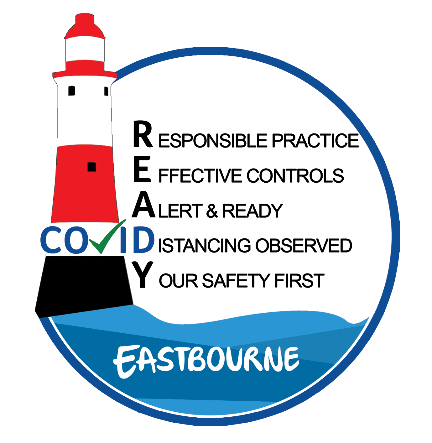 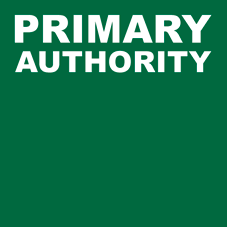 COVID READY is part funded by the European Regional Development Fund via the Reopening High Streets Safely Fund 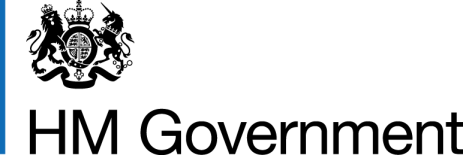 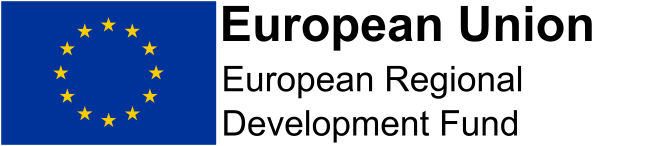 Hospitality Sector:Pubs – 75%capacity Assessment DetailsAssessment DetailsAssessment DetailsAssessment DetailsAssessment DetailsAssessment DetailsAssessment DetailsAssessment DetailsAssessment DetailsAssessment DetailsAssessment DetailsAssessment DetailsAssessment DetailsAssessment DetailsAssessment DetailsAssessment DetailsMembership Organisation:Membership Organisation:Membership Organisation:Date:Date:Date:Business Name:Business Name:Business Name:Address:Address:Address:Post Code:Post Code:Post Code:Insurance Certificate:Insurance Certificate:Gas Safety Certificate:Gas Safety Certificate:Fire Risk Assessment:Fire Risk Assessment:Fire Risk Assessment:CO Detectors:CO Detectors:CO Detectors:Completion Guide:Completion Guide:Completion Guide:Completion Guide:Completion Guide:Completion Guide:Completion Guide:Completion Guide:Completion Guide:Completion Guide:Completion Guide:Completion Guide:Completion Guide:Completion Guide:Completion Guide:Completion Guide:The example below demonstrates how this Risk Assessment works. Give the Severity (S) and Likelihood (L) a score based on the table below.  Multiply (S) by (L) to create a risk score (R). 
Score each job hazard rather than each control measure.The example below demonstrates how this Risk Assessment works. Give the Severity (S) and Likelihood (L) a score based on the table below.  Multiply (S) by (L) to create a risk score (R). 
Score each job hazard rather than each control measure.The example below demonstrates how this Risk Assessment works. Give the Severity (S) and Likelihood (L) a score based on the table below.  Multiply (S) by (L) to create a risk score (R). 
Score each job hazard rather than each control measure.The example below demonstrates how this Risk Assessment works. Give the Severity (S) and Likelihood (L) a score based on the table below.  Multiply (S) by (L) to create a risk score (R). 
Score each job hazard rather than each control measure.The example below demonstrates how this Risk Assessment works. Give the Severity (S) and Likelihood (L) a score based on the table below.  Multiply (S) by (L) to create a risk score (R). 
Score each job hazard rather than each control measure.The example below demonstrates how this Risk Assessment works. Give the Severity (S) and Likelihood (L) a score based on the table below.  Multiply (S) by (L) to create a risk score (R). 
Score each job hazard rather than each control measure.The example below demonstrates how this Risk Assessment works. Give the Severity (S) and Likelihood (L) a score based on the table below.  Multiply (S) by (L) to create a risk score (R). 
Score each job hazard rather than each control measure.The example below demonstrates how this Risk Assessment works. Give the Severity (S) and Likelihood (L) a score based on the table below.  Multiply (S) by (L) to create a risk score (R). 
Score each job hazard rather than each control measure.The example below demonstrates how this Risk Assessment works. Give the Severity (S) and Likelihood (L) a score based on the table below.  Multiply (S) by (L) to create a risk score (R). 
Score each job hazard rather than each control measure.The example below demonstrates how this Risk Assessment works. Give the Severity (S) and Likelihood (L) a score based on the table below.  Multiply (S) by (L) to create a risk score (R). 
Score each job hazard rather than each control measure.The example below demonstrates how this Risk Assessment works. Give the Severity (S) and Likelihood (L) a score based on the table below.  Multiply (S) by (L) to create a risk score (R). 
Score each job hazard rather than each control measure.The example below demonstrates how this Risk Assessment works. Give the Severity (S) and Likelihood (L) a score based on the table below.  Multiply (S) by (L) to create a risk score (R). 
Score each job hazard rather than each control measure.The example below demonstrates how this Risk Assessment works. Give the Severity (S) and Likelihood (L) a score based on the table below.  Multiply (S) by (L) to create a risk score (R). 
Score each job hazard rather than each control measure.The example below demonstrates how this Risk Assessment works. Give the Severity (S) and Likelihood (L) a score based on the table below.  Multiply (S) by (L) to create a risk score (R). 
Score each job hazard rather than each control measure.The example below demonstrates how this Risk Assessment works. Give the Severity (S) and Likelihood (L) a score based on the table below.  Multiply (S) by (L) to create a risk score (R). 
Score each job hazard rather than each control measure.The example below demonstrates how this Risk Assessment works. Give the Severity (S) and Likelihood (L) a score based on the table below.  Multiply (S) by (L) to create a risk score (R). 
Score each job hazard rather than each control measure.The figures will give a risk score between 
0 and 36:0-10 low risk (Green)11-20 medium risk (Amber)21-36 high risk (Red)The figures will give a risk score between 
0 and 36:0-10 low risk (Green)11-20 medium risk (Amber)21-36 high risk (Red)0-10GreenLow RiskGreenLow Risk11-2011-20AmberMedium RiskAmberMedium RiskAmberMedium RiskAmberMedium Risk21-3621-36RedHigh RiskRedHigh RiskRedHigh RiskFocus should be placed on any high-risk areas and where risk can be mitigated.Focus should be placed on any high-risk areas and where risk can be mitigated.Focus should be placed on any high-risk areas and where risk can be mitigated.Focus should be placed on any high-risk areas and where risk can be mitigated.Focus should be placed on any high-risk areas and where risk can be mitigated.Focus should be placed on any high-risk areas and where risk can be mitigated.Focus should be placed on any high-risk areas and where risk can be mitigated.Focus should be placed on any high-risk areas and where risk can be mitigated.Focus should be placed on any high-risk areas and where risk can be mitigated.Focus should be placed on any high-risk areas and where risk can be mitigated.Focus should be placed on any high-risk areas and where risk can be mitigated.Focus should be placed on any high-risk areas and where risk can be mitigated.Focus should be placed on any high-risk areas and where risk can be mitigated.Focus should be placed on any high-risk areas and where risk can be mitigated.Focus should be placed on any high-risk areas and where risk can be mitigated.Focus should be placed on any high-risk areas and where risk can be mitigated.Job Hazard Exposure / Detailed HazardPossible Harm 
and EffectsPossible Harm 
and EffectsPossible Harm 
and EffectsExisting 
Control MeasuresExisting 
Control MeasuresExisting 
Control MeasuresExisting 
Control MeasuresRecommended Controls / Information 
(In Priority Order)Recommended Controls / Information 
(In Priority Order)Recommended Controls / Information 
(In Priority Order)Recommended Controls / Information 
(In Priority Order)SSLREXAMPLEPerson to person contact while ordering / collecting / delivering food / drinks during COVID 19 pandemicBecoming infected with COVID-19 and further spread the infectionBecoming infected with COVID-19 and further spread the infectionBecoming infected with COVID-19 and further spread the infectionBooking all food led tables by online or telephone methodsBooking all food led tables by online or telephone methodsBooking all food led tables by online or telephone methodsBooking all food led tables by online or telephone methodsCard payment onlyCard payment onlyCard payment onlyCard payment only4428Job Hazard Exposure / Detailed HazardJob Hazard Exposure / Detailed HazardPossible Harm 
and EffectsExisting Control Measures/Action /By whomExisting Control Measures/Action /By whomExisting Control Measures/Action /By whomExisting Control Measures/Action /By whomRecommended Controls / Information 
(In Priority Order)SLRPerson to person contact whilst within premises, moving about the premises and delivering food & drink to tables. Including outside areas.Person to person contact whilst within premises, moving about the premises and delivering food & drink to tables. Including outside areas.Becoming infected with COVID-19 and further spread the infection to colleagues and customersEnsure staff have signed a fit for work document and fully understand their responsibility to report symptoms, as well as their role when it comes to social distancing. Make a handwashing station available upon entry to your premises – best practiceRelocate furniture to ensure distancing is possible and make it clear that chairs and tables are not to be moved, also ensure a clear pathway throughout the premises. 2m from seat to seat to next table.Encourage customers through clear external signage and by having someone at the entrance to only enter premises if they (and all in their households) are free from Covid-19 symptoms, and how to safely navigate premises.Contact details of lead customer upon entry - for future contact tracing – hold details for minimum 21 daysMonitor and manage any queues that build up outside or in entrance ways using 2m ruleConsider Meet and Greet staff to maintain control of premises when operating at 75% capacity.Encourage customers to order via app / phone etc if possible.Remove condiment stations and deliver directly to tables.Always remind parents to keep children supervised and seated within their immediate area , and not to wander.Hand out disposable menus to each customer and ask them to place them in the bin on their way out or use QR codes.Place Perspex barriers between staff service points and customers ie: TillsFloor markings and/or directional arrows in customer areas to indicate appropriate social distancing. One way if possibleEnsure all procedures are followed in outside areas as well. Social distancing should still be respected even if in garden areas.Do not allow standing drinking in entrances and communal areas and encourage seated drinking only.Job Hazard Exposure / Detailed HazardJob Hazard Exposure / Detailed HazardPossible Harm 
and EffectsExisting Control Measures/Action /By whomExisting Control Measures/Action /By whomExisting Control Measures/Action /By whomExisting Control Measures/Action /By whomRecommended Controls / Information 
(In Priority Order)SLRPerson to person contact among staffPerson to person contact among staffBecoming infected with COVID-19 and further spread the infectionClear floor markings throughout kitchen/back areas showing appropriate social distances to be respectedStaffing levels to be relevant for 75% capacity and to maintain control whilst adhering to social distancing.Ensure all staff are trained in the use of, and provided with the correct PPE to carry out normal duties and cleaning dutiesPlace signage in staff toilet areas encouraging hand washing Review procedures for staff lunches and use of communal cooking appliances – restrict numbers of personnel in staff canteens at any one time.Preparing of Food & serving of drinksPreparing of Food & serving of drinksBecoming infected with COVID-19 and further spread the infectionAdditional hygiene practices should be in place within kitchens and Chefs should be ‘distanced’ on workstations.Encourage formation of ‘work bubbles’ where possibleDirty plates and glasses are to be put in a separate area of the kitchen with no chance of cross contamination with the cooking areas. Where this is not possible these plates and glasses should not be handled by staff preparing food unless stringent personal hygiene is in place. This is the highest risk area.If food comes back to the kitchen that is incorrect or missing a part of the meal, dispose of it and prepare a new meal.Ensure that all plates, cutlery, and glasses are cleaned at a high temperature after use, above 60 degrees.When preparing drinks, staff should only hold the bottom half of the glass and present the top half to the customer when deliveringPumps and high contact areas behind the bar should be cleaned after each useJob Hazard Exposure / Detailed HazardJob Hazard Exposure / Detailed HazardPossible Harm 
and EffectsExisting Control Measures/Action /By whomExisting Control Measures/Action /By whomExisting Control Measures/Action /By whomExisting Control Measures/Action /By whomRecommended Controls / Information 
(In Priority Order)SLRPublic usage and cleaning of public toilets within the premisesPublic usage and cleaning of public toilets within the premisesBecoming infected with COVID-19 and further spread the infectionTry to minimise number of customers using toilets at any time. Close off every other urinal and adding floor markings and hand washing signage.Replace air dryers and linen towels in all toilets with paper towels and a foot operated lidded swing bin or open bin for disposal of these itemsDouble bag disposal of used paper towelsEnsure a robust cleaning schedule is in place for all toilets, use a cleaning checklist and have it on display for transparency. Minimum every 1 hour for 75% capacity in a food led establishment, more frequently for a liquor led establishment.Food handlers not to clean toilets.Provide a training programme with all the staff to ensure knowledge and standards of cleaning requirements and monitor these.Perform a deep clean each night.Job Hazard Exposure / Detailed HazardJob Hazard Exposure / Detailed HazardPossible Harm 
and EffectsPossible Harm 
and EffectsExisting Control Measures/Action /By whomExisting Control Measures/Action /By whomExisting Control Measures/Action /By whomRecommended Controls / Information 
(In Priority Order)Recommended Controls / Information 
(In Priority Order)SLRUse of lifts by both customers and staff if appropriateNO ‘MIXED’ GUESTSUse of lifts by both customers and staff if appropriateNO ‘MIXED’ GUESTSBecoming infected with COVID-19 and further spread the infectionBecoming infected with COVID-19 and further spread the infectionPriority use onlySignage to reduce the number of people in the lift and to adhere to social distancing, consider foot markers in each corner of the lift. 2 household bubbles only if travelling together.Regular deep clean of the lifts especially the button panel as this is a high-volume touch pointPerform a deep clean of the lifts at nightPriority use onlySignage to reduce the number of people in the lift and to adhere to social distancing, consider foot markers in each corner of the lift. 2 household bubbles only if travelling together.Regular deep clean of the lifts especially the button panel as this is a high-volume touch pointPerform a deep clean of the lifts at nightJob Hazard Exposure / Detailed HazardJob Hazard Exposure / Detailed HazardPossible Harm 
and EffectsPossible Harm 
and EffectsExisting Control Measures/Action /By whomExisting Control Measures/Action /By whomExisting Control Measures/Action /By whomRecommended Controls / Information 
(In Priority Order)SSLLRRLay OutLay OutBecoming infected with COVID-19 and further spread the infectionBecoming infected with COVID-19 and further spread the infectionNot use / turn off gaming machines and ATM / Juke Boxes etcMusic to be maintained at a just audible level to avoid customers raising their voices or leaning in to talkRemove unused furnitureOperate table service only where possible.Clear signage to ensure that customers do not congregate but remain seated If operating at 75% capacity 2m seat to seat to next table will still apply.Not use / turn off gaming machines and ATM / Juke Boxes etcMusic to be maintained at a just audible level to avoid customers raising their voices or leaning in to talkRemove unused furnitureOperate table service only where possible.Clear signage to ensure that customers do not congregate but remain seated If operating at 75% capacity 2m seat to seat to next table will still apply.Not use / turn off gaming machines and ATM / Juke Boxes etcMusic to be maintained at a just audible level to avoid customers raising their voices or leaning in to talkRemove unused furnitureOperate table service only where possible.Clear signage to ensure that customers do not congregate but remain seated If operating at 75% capacity 2m seat to seat to next table will still apply.Deliveries In/OutDeliveries In/OutBecoming infected with COVID-19 and further spread the infection Becoming infected with COVID-19 and further spread the infection Check with all external delivery companies what their updated social distancing procedures are and how that affects your business Less deliveries / staggered time of deliveriesUse correct PPE when handling deliveries in and do not allow delivery drivers into the back of house area. Ask them to wait outside and takeaway food should be taken outside to them.Clean delivery boxes on arrival back into the building and utilise disposable delivery boxes where possible.Avoid the handling of cash deliveries where possible, encouraging those placing orders to pay online or by phone before their delivery arrives.Check with all external delivery companies what their updated social distancing procedures are and how that affects your business Less deliveries / staggered time of deliveriesUse correct PPE when handling deliveries in and do not allow delivery drivers into the back of house area. Ask them to wait outside and takeaway food should be taken outside to them.Clean delivery boxes on arrival back into the building and utilise disposable delivery boxes where possible.Avoid the handling of cash deliveries where possible, encouraging those placing orders to pay online or by phone before their delivery arrives.Check with all external delivery companies what their updated social distancing procedures are and how that affects your business Less deliveries / staggered time of deliveriesUse correct PPE when handling deliveries in and do not allow delivery drivers into the back of house area. Ask them to wait outside and takeaway food should be taken outside to them.Clean delivery boxes on arrival back into the building and utilise disposable delivery boxes where possible.Avoid the handling of cash deliveries where possible, encouraging those placing orders to pay online or by phone before their delivery arrives.Job Hazard Exposure / Detailed HazardPossible Harm 
and EffectsExisting Control Measures/Action /By whomExisting Control Measures/Action /By whomExisting Control Measures/Action /By whomRecommended Controls / Information 
(In Priority Order)SLRInfectious outbreak within premisesBecoming infected with COVID-19 and further spread the infection Contaminated premises / spread of COVID-19 If you are to find out that a guest is COVID-19 positive, take every precaution in handling the situation. Contact 111 for instructions.Inform all staff and customers immediately that the area the customer contacted is in quarantine and do not enter.Utilise the NHS track and trace system to ensure all cases are accounted for if the situation becomes worse and others that may have been contaminated are aware.Restrict entry to your premises, and do not allow more people to enter until it has been deemed safe to do so by EHO.Minimise contact with all others whilst handling this process.Leave premises empty for as long as possible, 72 hours ideally, post deep clean.